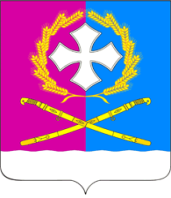 АДМИНИСТРАЦИЯ ВОРОНЕЖСКОГО СЕЛЬСКОГО ПОСЕЛЕНИЯУСТЬ-ЛАБИНСКОГО РАЙОНАП О С Т А Н О В Л Е Н И Еот 12.10.2020                                                                                           № 140станица Воронежская

Об утверждении Положения о системе мониторинга состояния системы теплоснабжения Воронежского сельского поселения Усть-Лабинского района
            В соответствии с Федеральными законами от 06.10.2003 N 131-ФЗ «Об общих принципах организации местного самоуправления в Российской Федерации», от 27.07.2010 N 190-ФЗ «О теплоснабжении», в целях получения оперативной информации и контроля надежности объектов и систем теплоснабжения на территории Воронежского сельского поселения Усть-Лабинского района, п о с т а  н о в л я ю:              1. Утвердить Положение о системе мониторинга состояния системы теплоснабжения Воронежского сельского поселения Усть-Лабинского района.             2.Рекомендовать теплоснабжающим организациям руководствоваться в своей повседневной деятельности Положением о системе мониторинга состояния системы теплоснабжения Воронежского сельского поселения Усть-Лабинского района в период прохождения отопительного сезона.            3.Заместителю главы Воронежского сельского поселения Усть-Лабинского района Зуеву М.Д. разместить настоящее постановление на официальном сайте администрации Воронежского сельского поселения Усть-Лабинского района в сети «Интернет».
            4. Контроль за исполнением настоящего постановления возложить на главу Воронежского сельского поселения Усть-Лабинского района В.А.Мацко.Глава Воронежского сельского поселения Усть-Лабинского района 							    В.А. МацкоУтверждено
постановлением администрации
Воронежского сельского поселения Усть-Лабинского района
от 12.10.2020 г. N 140Положение о системе мониторинга состояния систем теплоснабжения Воронежского сельского поселения Усть-Лабинского района
       Настоящее Положение определяет взаимодействие органов местного самоуправления Воронежского сельского поселения Усть-Лабинского района, теплоснабжающих и теплосетевых организаций, осуществляющих деятельность на территории Воронежского сельского поселения Усть-Лабинского района, независимо от форм собственности, при создании и функционировании системы мониторинга теплоснабжения.
      Система мониторинга состояния системы теплоснабжения - это комплексная система наблюдений, оценки состояния тепловых сетей, источника тепла и потребителей тепла (далее - система мониторинга).
Целями создания и функционирования системы мониторинга теплоснабжения являются повышение надежности и безопасности систем теплоснабжения, снижение затрат на проведение аварийно-восстановительных работ посредством реализации мероприятий по предупреждению, предотвращению, выявлению и ликвидации аварийных ситуаций.
      Мониторинг - процесс, обеспечивающий постоянное оперативное получение достоверной информации о функционировании объектов теплоснабжения. Мониторинг должен обеспечивать оценку эффективности производства, транспортировки и потребления тепловой энергии на уровне физических и экономических показателей. Услуга по теплоснабжению (отопление) должна оказываться на должном уровне качества, и установлена взаимная ответственность за соблюдение договорных обязательств между всеми участниками теплоснабжения. Мониторинг является совершенно необходимой обратной связью, без которой эффективное управление и совершенствование теплоснабжения невозможно.
1.Основные понятия
           В настоящем Положении используются следующие основные понятия:
"мониторинг состояния системы теплоснабжения" - это комплексная система наблюдений, оценки и прогноза состояния тепловых сетей и объектов теплоснабжения (далее - мониторинг);
"потребитель" - гражданин, использующий коммунальные услуги для личных, семейных, домашних и иных нужд, не связанных с осуществлением предпринимательской деятельности;
"управляющая организация" - юридическое лицо, независимо от организационно-правовой формы, а также индивидуальный предприниматель, управляющие многоквартирным домом на основании договора управления многоквартирным домом;
"коммунальные услуги" - деятельность исполнителя по оказанию услуг по холодному водоснабжению, горячему водоснабжению, водоотведению, электроснабжению и отоплению, обеспечивающая комфортные условия проживания граждан в жилых помещениях;
"ресурсоснабжающая организация" - юридическое лицо, независимо от организационно-правовой формы, а также индивидуальный предприниматель, осуществляющие продажу коммунальных ресурсов;
"коммунальные ресурсы" - горячая вода, холодная вода, тепловая энергия, электрическая энергия, используемые для предоставления коммунальных услуг;
"система теплоснабжения" - совокупность объединенных общим производственным процессом источников тепла и (или) тепловых сетей города (района), населенного пункта, эксплуатируемых теплоснабжающей организацией жилищно-коммунального хозяйства, получившей соответствующие специальные разрешения (лицензии) в установленном порядке;
"тепловая сеть" - совокупность устройств, предназначенных для передачи и распределения тепловой энергии потребителям;
"тепловой пункт" - совокупность устройств, предназначенных для присоединения к тепловым сетям систем отопления, вентиляции, кондиционирования воздуха, горячего водоснабжения и технологических теплоиспользующих установок промышленных и сельскохозяйственных предприятий, жилых и общественных зданий (индивидуальные - для присоединения систем теплопотребления одного здания или его части; центральные - то же, двух зданий или более);
"техническое обслуживание" - комплекс операций или операция по поддержанию работоспособности или исправности изделия (установки) при использовании его (ее) по назначению, хранении или транспортировке;
"текущий ремонт" - ремонт, выполняемый для поддержания технических и экономических характеристик объекта в заданных пределах с заменой и (или) восстановлением отдельных быстроизнашивающихся составных частей и деталей;
"капитальный ремонт" - ремонт, выполняемый для восстановления технических и экономических характеристик объекта до значений, близких к проектным, с заменой или восстановлением любых составных частей;
"технологические нарушения" - нарушения в работе системы теплоснабжения и работе эксплуатирующих организаций в зависимости от характера и тяжести последствий (воздействие на персонал; отклонение параметров энергоносителя; экологическое воздействие; объем повреждения оборудования; другие факторы снижения надежности) подразделяются на инцидент и аварию;
"инцидент" - отказ или повреждение оборудования и (или) сетей, отклонение от установленных режимов, нарушение федеральных законов, нормативно-правовых актов и технических документов, устанавливающих правила ведения работ на производственном объекте, включая:
- технологический отказ - вынужденное отключение или ограничение работоспособности оборудования, приведшее к нарушению процесса производства и (или) передачи тепловой энергии потребителям, если они не содержат признаков аварии;
- функциональный отказ - неисправности оборудования (в том числе резервного и вспомогательного), не повлиявшие на технологический процесс производства и (или) передачи тепловой энергии, а также неправильное действие защит и автоматики, ошибочные действия персонала, если они не привели к ограничению потребителей и снижению качества отпускаемой энергии;
"авария на объектах теплоснабжения" - отказ элементов систем, сетей и источников теплоснабжения, повлекший к прекращению подачи тепловой энергии потребителям и абонентам на отопление не более 12 часов и горячее водоснабжение на период более 36 часов;
"неисправность" - другие нарушения в работе системы теплоснабжения, при которых не выполняется хотя бы одно из требований, определенных технологическим процессом.
2. Основными задачами системы мониторинга являются:
1. Сбор, обработка и анализ данных о состоянии объектов теплоснабжения, статистических данных об аварийности на системах теплоснабжения и проводимых на них ремонтных работ;
2. Оптимизация процесса составления планов проведения ремонтных работ на котельных и теплосетях;
3. Функционирование системы мониторинга осуществляется на объектовом и муниципальном уровнях.
На объектовом уровне организационно-методическое руководство и координацию деятельности системы мониторинга осуществляют организации, эксплуатирующие объекты теплоснабжения и теплосети.
На муниципальном уровне организационно-методическое руководство и координацию деятельности системы мониторинга осуществляет администрация местного самоуправления МО Шумское сельское поселение Кировского муниципального района Ленинградской области4. Система мониторинга включает в себя:
- сбор данных;
- хранение, обработку и представление данных в администрацию Воронежского сельского поселения Усть-Лабинского района
4.1. Сбор данных.
Система сбора данных мониторинга за состоянием котельных и тепловых сетей объединяет в себе все существующие методы наблюдения за котельными и тепловыми сетями на территории Воронежского сельского поселения Усть-Лабинского района
Сбор данных мониторинга за состоянием котельных и тепловых сетей организуется АО «Усть-Лабинсктеплоэнерго» на объектовом уровне на бумажных и электронных носителях.
4.2. Формируется следующая информация:
4.2.1. Паспортная база данных технологического оборудования и тепловых сетей.
4.2.2. Расположение смежных коммуникаций в 5-метровой зоне вдоль прокладки теплосети, схема дренажных и канализационных сетей.
4.2.3. Исполнительная документация в электронном виде (схемы теплопроводов).
4.2.4. Данные о грунтах в зоне прокладки теплосети (грунтовые воды, суффозионные грунты).
4.2.5. Данные о проведенных ремонтных работах на объектах теплоснабжения.
4.2.6. Данные о вводе в эксплуатацию законченных строительством, расширением, реконструкцией, техническим перевооружением объектов теплоснабжения.
4.2.7. Реестр учета аварийных ситуаций, возникающих на объектах теплоснабжения, с указанием наименования объекта, адреса объекта, причин, приведших к возникновению аварийной ситуации, мер, принятых по ликвидации аварийной ситуации, а также при отключении потребителей от теплоснабжения - период отключения и перечень отключенных потребителей.
4.3. Хранение данных организуется на объектовом уровне на бумажных и электронных носителях 
4.4. На основе анализа принимается соответствующее решение.
4.5.Предоставляемые данные заверяются руководителем предприятия.
5.Ответственность.
5.1. За непредставление, несвоевременное предоставление или предоставление недостоверных данных к руководителю предприятия, а также к исполнителю применяются меры дисциплинарного воздействия.Заместитель главыВоронежского сельского поселенияУсть-Лабинского района	         М.Д.Зуев